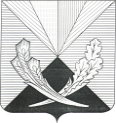 Контрольно-счетная палата муниципального района Челно-Вершинский446840, Самарская область, Челно-Вершинский район, с. Челно-Вершины, ул. Почтовая ,8,тел.: 2-12-53, e-mail: kontrol.ver@mail.ruЗаключениена проект решения Собрания представителей «Об утверждении годового отчета об исполнении бюджета сельского поселения Каменный Брод муниципального района Челно-Вершинский Самарской области за 2022 год».с. Каменный Брод                                                                                                  от 15.03.2023 г.          Проверка годового отчета  об исполнении бюджета  сельского поселения за 2022 год проведена в соответствии с Уставом сельского поселения,  Бюджетным кодексом РФ (пункт 1, 4 статья 264.4),  статьи 15  Положения    «О бюджетном устройстве и бюджетном процессе в сельском поселении Каменный Брод» ,в соответствии  с п.1.3 Соглашения «О передаче полномочий по осуществлению внешнего муниципального финансового контроля» № 122 от 16.02.2015 года и планом работы контрольно-счетной палаты.Предмет проверки:-годовой отчет об исполнении бюджета сельского поселения за 2022 год, представленный Администрацией сельского поселения на основании статьи 264.4 БК РФ, п.3 статьи 15 Положения «О бюджетном устройстве и бюджетном процессе в сельском поселении Каменный Брод»; -годовая бюджетная отчетность за 2022 год;-нормативные правовые акты и иные распорядительные документы, обосновывающие операции со средствами бюджета сельского поселения.Целью проверки является установление полноты показателей годового отчета об исполнении бюджета сельского поселения за 2022 год, их соответствие требованиям нормативным правовых актов, оценка достоверности показателей годового отчета с последующим проведением анализа и оценки содержащейся в годовой бюджетной отчетности информации об исполнении решения Собрания представителей  «О бюджете сельского поселения Каменный Брод на 2022 год и на плановый период 2023 и 2024 годов».Объектом проверки является: 	Администрация сельского поселения Каменный Брод (далее Администрация) - орган, организующий исполнение бюджета, ответственный за формирование отчета об исполнении бюджета.В соответствии со статьей 215.1 Бюджетного кодекса РФ и Соглашением о передаче полномочий по кассовому обслуживанию исполнения бюджета сельского поселения Каменный Брод, кассовое исполнение бюджета сельского поселения осуществлялось Администрацией муниципального района Челно-Вершинский через систему казначейства муниципального района. Платежи за счет бюджетных средств от имени и по поручению Администрации сельского поселения Каменный Брод осуществлялось в управлении финансов муниципального района Челно-Вершинский.	Согласно требованиям пункта 3 статьи 264.4 Бюджетного кодекса Российской Федерации, пункта 1 статьи 21 Положения    «О бюджетном устройстве и бюджетном процессе в сельском поселении Каменный Брод»,  годовой отчёт об исполнении  бюджета поселения представлен Администрацией сельского поселения в Собрание представителей и контрольно-счетную палату с соблюдением сроков, установленных вышеперечисленными документами (до 1 апреля 2023 года) для подготовки заключения на него. 	Настоящее заключение подготовлено на основании данных годового отчёта об исполнении бюджета поселения за 2022 год, результатов внешней проверки бюджетной отчётности Администрации сельского поселения.Общая характеристика параметров исполнения бюджетасельского поселения за 2022 годБюджет сельского поселения Каменный Брод утвержден решением Собрания представителей от 29.12.2021 № 42 «Об утверждении бюджета сельского поселения Каменный Брод на 2022 год и на плановый период 2023 и 2024 годов» (далее - Решение о бюджете). В соответствии со ст. 187 Бюджетного кодекса РФ бюджет утвержден до начала финансового года. Основные характеристики бюджета и состав показателей, содержащиеся в Решении о бюджете, соответствуют требованиям ст. 184.1 Бюджетного кодекса РФ и содержит основные характеристики бюджета, к которым относятся общий объем доходов бюджета, общий объем расходов, дефицит (профицит) бюджета.В течение года в Решение о бюджете изменения вносились 6 раз (последние – 29.12.2022 № 65). С учетом внесенных изменений параметры бюджета составили: доходы – 6397,1 тыс. рублей; расходы 6563,9 тыс. рублей; дефицит – 166,8 тыс. рублей.При внесении изменений в бюджет в решениях Собрания представителей сельского поселения Каменный Брод, вносились изменения в статью 1 по доходам и расходам. При изменении показателей решения о бюджете соответствующие изменения вносились и в текстовую часть решения о бюджете, чем была соблюдена сопоставимость одних и тех же показателей. В соответствии с требованиями ст.184.1 Бюджетного кодекса РФ утверждался дефицит (профицит) бюджета при внесении изменений в основные характеристики бюджета. Характеристика бюджета сельского поселения Каменный Брод на 2022 год с учетом внесенных изменений таблица 1: (тыс. руб.):Внесение изменений в бюджет и окончательная корректировка плановых показателей расходов были произведены решением Собрания представителей от 29.12.2022 г. № 65. В результате корректировок параметры бюджета поселения изменены в сторону увеличения по доходам на 258,5 тыс. руб. и по расходам на 425,3 тыс. руб.Фактическое исполнение составило по доходам в сумме 5833,0 тыс. руб., (меньше на 564,1 тыс. руб. плановых показателей), по расходам в сумме 5775,0 тыс. руб., (меньше на 788,9 тыс. руб. плановых показателей). Дефицит составил 58,0 тыс. руб. Зачисление всех кассовых поступлений и осуществление всех кассовых выплат за проверяемый период производилось на едином бюджетном счете № 40204810000000000477, то есть принцип единства кассы соблюден.Бюджетные ассигнования в годовом отчете проставлены в соответствии с показателями сводной бюджетной росписи на 2021 год в объеме расходов 5775,0 тыс. рублей.Характеристика основных показателей исполнения бюджета.Анализ исполнения доходной части бюджета:Поступление налоговых, неналоговых доходов и безвозмездных поступлений из бюджетов других уровней.Основные показатели исполнения бюджета по доходам представлены в таблице 2:  (тыс. руб.) Доходная часть бюджета сельского поселения Каменный Брод исполнена на 91,18 %. Объем собственных доходов, согласно Отчету об исполнении бюджета (ф.0503117), составил в сумме 2773,6 тыс. рублей, или 47,55 %   доходных поступлений, в том числе налоговые доходы составили 26,01%, неналоговые – 21,54 %, в общем объеме поступлений.  Безвозмездные поступления выполнены на 89,92 % и составили 3059,4 тыс. руб. (52,45%) или на уровне плановых показателей. По сравнению с 2021 годом налоговые доходы увеличились и составили 119,15% увеличение на 243,9 тыс. руб.), неналоговые доходы уменьшились и составили 67,41% (уменьшение на 607,2 тыс. руб.), безвозмездные поступления уменьшились и составили 90,79% (уменьшение на 310,3 тыс. руб.). Исполнение доходной части бюджета поселения за 2022 год по основным источникам поступлений представлены в таблице 3: (тыс. руб.) Бюджетные назначения в 2022 году по группе доходов «Налоговые и неналоговые доходы» в целом выполнены на 92,61 %.План поступлений по налоговым доходам выполнен на 108,18 % к уточненному плану, фактическое поступление в бюджет поселения составило 1517,4 тыс. руб. Налог на доходы физических лиц поступил в сумме 306,1 тыс. руб. (исполнение – 106,66 %), по сравнению с 2021 годом увеличился на 83,4 тыс. руб.;  Налоги на товары (работы, услуги), реализуемые на территории РФ (акцизы по подакцизным товарам (продукции), производимым на территории Российской Федерации) поступили в сумме 993,8 тыс. руб. (исполнение 115,42%), по сравнению с 2021 годом увеличились на 176,8 тыс. руб.  и составили 121,64%;  Единый сельхозналог поступил в сумме 21,1 тыс. руб. (исполнение – 100.00%), по сравнению с 2021 годом увеличился и составил 125,60%;Налог на имущество физических лиц поступил в сумме 61,4 тыс. руб. (исполнение – 91,64%), по сравнению с 2021 годом уменьшился на 4,3 тыс. руб. и составил 83,31%.; Земельный налог поступил в сумме 135,0 тыс. руб. (исполнение – 81,03%), по сравнению с 2021 годом уменьшился на 8,3 тыс. руб. и составил 94,21%.  Основными источниками доходов бюджета поселения являются: налог на доходы физических лиц (удельный вес в структуре собственных доходов составил 11,04%), налог на товары, реализуемые на территории РФ (удельный вес в структуре собственных доходов составил 35,83 %), земельный налог (удельный вес в структуре собственных доходов составил 4,87 %).План поступлений по неналоговым доходам выполнен на 78,90 %. Объемы поступлений неналоговых доходов в отчетном году по сравнению с 2021 годом уменьшились на 607,2 тыс. руб. Фактическое поступление в бюджет поселения составило 1256,2 тыс. руб. в том числе:       - Доходы от использования имущества, находящегося в государственной и муниципальной собственности, поступили в сумме 1214,0 тыс. руб. (исполнение – 78,32%);               Главным администратором неналоговых доходов являлась администрация сельского поселения. 	В структуре доходов бюджета поселения доходы от безвозмездных поступлений из других бюджетов бюджетной системы РФ удельный вес составил 52,45 % в общем объёме поступлений. Объем безвозмездных поступлений в 2022 году уменьшился по сравнению с 2021 годом на 310,3 тыс. руб. 90,79%) и составил 3059,4 тыс. руб. Плановые показатели исполнены на 89,92%.Анализ исполнения расходов бюджета по разделам и подразделам классификации расходов бюджета.Объем расходов сельского поселения Каменный Брод первоначальной редакцией Решения о бюджете на 2022 год утвержден в сумме 6138,6 тыс. рублей. С учетом внесенных в течение 2022 года изменений планируемый объем расходов составил 6563,9 тыс. рублей, что на 425,3   тыс. рублей, или на 6,93 % выше первоначально утвержденных расходов бюджета на 2022 год. Исходя из представленных данных, направления расходов в утвержденном бюджете запланированы в полном соответствии с вопросами местного значения сельских поселений, согласно ст. 14 Закона №131-Ф3.Структура расходной части бюджета представлена в таблице 4:(тыс. руб.):В разрезе функциональной структуры первоначальной редакцией Решения о бюджете наибольшую долю составляли расходы по подразделам бюджета «Общегосударственные вопросы» -31,03 %, или 1904,8 тыс. рублей, «Национальная экономика» - 44,62 %, или 2739,0 тыс. рублей, «Культура, кинематография» 11,51 % или 706,4 тыс. руб., «Жилищно-коммунальное хозяйство»- 10,44% или 641,0 тыс. руб. С учетом внесенных в 2022 году в Решение о бюджете изменений, в разрезе функциональной структуры наибольшие доли расходов местного бюджета практически составили расходы по этим же подразделам бюджета. Исполнение расходной части бюджета сельского поселения Каменный Брод за 2022 год характеризуется следующими показателями:                                                                                                                                                                                            Таблица 5(в тыс. руб.)        Расходная часть бюджета сельского поселения Каменный Брод за 2022 год исполнена на 98,06% к уточненному плану.Плановые назначения в 2022 году выполнены на 100,0% по следующим разделам: «Национальная оборона», «Национальная безопасность и правоохранительная деятельность», «Жилищно-коммунальное хозяйство», «Культура, кинематография». Не выполнен план по разделам: «Общегосударственные расходы», «Национальная экономика».         Выполнение расходов местного бюджета по разделам составляет:- «Общегосударственные вопросы» исполнены в сумме 1914,6 тыс. руб. или 83,78 % к утвержденному плану. По сравнению с предыдущим годом расходы увеличились на 171,6 тыс. руб. (109,85 %);-«Национальная оборона» исполнены в сумме 100,7 тыс. руб. или 100% к утвержденному плану. По сравнению с предыдущим годом расходы увеличились на 5,9 тыс. руб. (на 106,22 %). Данные средства направлены на обеспечение деятельности специалиста по первичному воинскому учету;- «Национальная безопасность и правоохранительная деятельность» исполнены в сумме 28.6 тыс. руб. или 100.00 % к утвержденному плану. - «Национальная экономика» исполнены в сумме 2091,2 тыс. руб. или 83,34 % к утвержденному плану. По сравнению с предыдущим годом расходы увеличились на 1317,4 тыс. руб. (270,25%).- «Жилищно-коммунальное хозяйство» исполнены в сумме 339,1 тыс. руб. или 100,00% к утвержденному плану. По сравнению с предыдущим годом расходы уменьшились на 3118,2 тыс. руб. (9,81);- «Культура, кинематография» исполнены в сумме 1300,8 тыс. руб. или 100.00% к утвержденному плану. По сравнению с предыдущим годом расходы увеличилась на 1300,8 тыс. руб. (213,32%);Дебиторская задолженность бюджета поселения согласно балансу исполнения бюджета (ф.0503120) по состоянию на 01.01.2023 года составила 128,9 тыс. руб. кредиторская задолженность отсутствует.Анализ исполнения межбюджетных трансфертов.В бюджете сельского поселения   Каменный Брод   решением Собрания представителей  от 29.12.2021 № 42  «Об утверждении бюджета  сельского поселения    Каменный Брод   на 2022 год и на плановый период 2023 и 2024 годов» (с изменениями - последнее от 29.12.2022 № 65), утверждены межбюджетные трансферты, предоставляемые в бюджет муниципального района в соответствии с заключаемыми соглашениями о передаче органам местного самоуправления муниципального района полномочий органов местного самоуправления поселений. Плановые показатели и фактическое исполнение межбюджетных трансфертов, предоставляемых в бюджет муниципального района представлены в таблице 6 (тыс. руб.):Плановые показатели по всем видам межбюджетных трансфертов, предоставляемых в бюджет муниципального района выполнены на 100.00% По сравнению с 2021 годом сумма   межбюджетных трансфертов уменьшилась всего на сумму 1266,0 тыс. руб., в том числе:- на жилищно-коммунальное хозяйство в сумме 1370,0 тыс. руб.;Увеличилась:- Функционирование Правительства Российской Федерации высших исполнительных органов государственной власти субъектов Российской Федерации местных администраций в сумме 8,0 тыс. руб.;- культура, кинематография уменьшение на сумму 96,0 тыс. руб.                             Анализ реализации муниципальных целевых программ.       По итогам отчётного периода контрольно-счетной палатой проведён анализ исполнения расходов бюджета поселения по муниципальным программам сельского поселения (далее по тексту - муниципальные программы, МП). Решением о бюджете от 29.12.2021 № 42 на реализацию муниципальных программ первоначально было утверждено 6123,6 тыс. руб.С учетом внесенных изменений в течение года уточненный объем финансирования составил 6559,0 тыс. руб., что составляет 99,93% общего объема расходов, утвержденных в бюджете Плановые объемы финансирования и фактическое исполнение представлены в таблице 7:                                                                                                                (в тыс. руб.)        В течение года решениями Собрания представителей сельского поселения о внесении изменений в бюджет, скорректирован первоначальный план по 6 муниципальным программам, из них в сторону увеличения по 2 муниципальным программам и в сторону уменьшения по 4 муниципальным программам.              Основную долю в структуре расходов на муниципальные программы в 2022 году составили расходы на реализацию:- Муниципальная программа «Совершенствование муниципального управления сельского поселения Каменный Брод муниципального района Челно-Вершинский» - 2510,1 тыс. руб. (43,50% в структуре уточненных значений на реализацию МЦП);-Муниципальная программа «Комплексное развитие систем транспортной инфраструктуры и дорожного хозяйства на территории сельского поселения Каменный Брод муниципального района Челно-Вершинский Самарской области на 2022-2025 годы»- 1596,3 тыс. руб. (27,67% в структуре уточненных значений на реализацию МЦП);- Муниципальная программа «Благоустройство сельского поселения Каменный Брод муниципального района Челно-Вершинский Самарской области на 2022-2025 годы» - 339,1 тыс. руб. (5,88 % в структуре уточненных значений на реализацию МЦП); - Муниципальная программа «Комплексное развитие социальной инфраструктуры сельского поселения Каменный Брод муниципального района Челно-Вершинский Самарской области – 1300,8 тыс. руб. 22,54% в структуре уточненных значений на реализацию МЦП).Кассовое исполнение расходов по муниципальным программам в 2022 году составило 5769,9 тыс. руб., или 87,97 % от утвержденных годовых ассигнований.Анализ источников финансирования дефицита бюджета.Бюджет сельского поселения Каменный Брод за 2022 год исполнен профицитом в размере 58,0 тыс. рублей.Поступление источников финансирования дефицита бюджета приведено в таблице.                                                                                                                                              Таблица (тыс. руб.)	Состав источников финансирования дефицита бюджета сельского поселения Каменный Брод соответствует статье 96 БК РФ.Анализ остатков средств на едином бюджетном счете после завершения операций очередного финансового года. Соблюдение принципа единства кассы.Остаток средств на бюджетном счете сельского поселения Каменный Брод на 1 января 2023 года со​ставил 224,9 тыс. рублей, который состоит из собственных средств. Зачисление всех кассовых поступлений и осуществление всех кассовых выплат за проверяемый период производилось на едином бюджетном счете №, Зачисление всех кассовых поступлений и осуществление всех кассовых выплат за проверяемый период производилось на едином бюджетном счете №40204810000000000477, то есть принцип единства кассы соблюден.Анализ отчета о расходовании средств резервного фонда.	Решением Собрания представителей от 29 декабря 2022 года № 65 о внесении изменений бюджет на 2022 год сумма резервного фонда уточнена и составила   в размере 0.0 тыс. руб. Исполнение по расходованию резервного фонда составило 0.0 тыс. руб. Проверка соблюдения норматива формирования расходов на содержание органов местного самоуправления.Постановлением Правительства Самарской области от 12 ноября 2021 г. N 880, для формирования расходов на содержание органов местного самоуправления сельского поселения Каменный Брод на 2022 год установлен норматив- 62,24 %. Доходом для расчета нормативного значения расходов является: сумма собственных доходов и сумма дотаций из других бюджетов бюджетной системы Российской Федерации. За 2022 год в сельском поселении собственные доходы составили2773,7 тыс. руб., дотации из других бюджетов бюджетной системы Российской Федерации 1323,4 тыс. руб., иные межбюджетные трансферты 50,0 тыс. руб. Доходы для расчета нормативных расходов на содержание органов местного самоуправления исчислены в сумме 4147,1 тыс. руб. Нормативное значение расходов составило 2581,1 тыс. руб. (4147,1тыс. руб.* 62,24 %). Фактические расходы на содержание органов местного самоуправления составили 1632,4 тыс. руб. Превышения фактических расходов не установлено.  Требования постановления Правительства Самарской области не нарушены.                               Проверка достоверности бюджетной отчетности.          В соответствии со статьей 264.4 БК РФ, внешняя проверка годового отчета включает внешнюю проверку бюджетной отчетности главных распорядителей средств бюджета. 	В целях проведения внешней проверки бюджетной отчетности за 2022 год Администрация сельского поселения представила годовую бюджетную отчетность по формам, предусмотренной Инструкцией, утвержденной приказом Министерства финансов РФ от 28.12.2010г. № 191н. 	 По результатам внешней проверки составлен акт от 15.03.2023 г. (приложение №1).Вывод:Годовой отчет об исполнении бюджета сельского поселения за 2022 год предоставлен в контрольно - счетную палату муниципального района Челно-Вершинский в срок, установленный ст. 264.4 Бюджетного кодекса РФ.Годовой отчет об исполнении бюджета сельского поселения за 2022 год   исполнен по доходам в размере 5833,0 тыс. руб., по расходам – 5775,0 тыс. руб., профицит бюджета составил 58,0 тыс. руб.Фактов недостоверности данных бюджетной отчетности и годового отчета не установлено. При исполнении бюджета поселения за отчетный финансовый год соблюдены требования действующего бюджетного законодательства.По данным годового отчета об исполнении бюджета сельского поселения за 2022 год расходы бюджета в разрезе разделов и подразделов функциональной классификации произведены в пределах объемов бюджетных обязательств.В 2022 году финансирование расходов бюджета осуществлялось в рамках программных и непрограммных расходов.        Показатели проекта решения Собрания представителей сельского поселения «Об исполнении бюджета сельского поселения Каменный Брод за 2022 год» соответствуют показателям годовой бюджетной отчетности об исполнении бюджета поселения за 2022 год.ПредложениеПроект решения Собрания представителей сельского поселения  «Об исполнении бюджета сельского поселения Каменный Брод за 2022 год» соответствуют требованиям  Положения  о бюджетном устройстве и бюджетном процессе в сельском поселении Каменный Брод плановые показатели соответствуют уточненным показателям, утвержденным решением Собрания представителей сельского поселения от 29 декабря 2022 года № 65 «О внесении изменений в решение Собрания представителей сельского поселения Каменный Брод о бюджете  сельского поселения Каменный Брод на 2022 год и на плановый период 2023  и 2024 годов».Контрольно-счетная палата   муниципального района Челно-Вершинский рекомендует рассмотреть и утвердить отчет об исполнении бюджета сельского поселения Каменный Брод за 2022 год.Председатель контрольно-счетной палатымуниципального района Челно-Вершинский                                                                                                Е.Г.СарейкинаНаименование показателейУтвержденный бюджет от 29.12.2021 №42 первоначальный)Утвержденный бюджет от 29.12.2022№65(окончательный) увеличение (+), уменьшение (-)изменение к первоначальному плану (%)исполнено за 2022 годиспол. увеличение (+), уменьшение (-) к окончательному плану% исполнениядоходы6138,66397,1258,54,215833,0-564,191,18расходы6138,66563,9425,36,935775,0-788,987,98Дефицит(-),профицит(+)0,0-166,8-166,858,0виды доходовисполнение 2021 го2022 год2022 годуд. Вес в общем объеме доходов% выполнения% выполнениявиды доходовисполнение 2021 гоуточненный планисполнениеуд. Вес в общем объеме доходовк планук уровню 2021 годаНалоговые 1 273,51 402,71 517,426,01108,18119,15Неналоговые1 863,41 592,21 256,221,5478,9067,41Итого собственных доходов3 136,92 994,92 773,647,5592,6188,42Безвозмездные поступления из бюджетов других уровней3 369,73 402,23 059,452,4589,9290,79Всего доходов 6 506,66 397,15 833,0100,0091,1889,65Наименование показателяИсполнено в 2021 году, тыс.руб.Плановые назначения 2022 года, тыс.руб.ИсполненоИсполненоИсполненоИсполненоНаименование показателяИсполнено в 2021 году, тыс.руб.Плановые назначения 2022 года, тыс.руб.в 2022 годув 2022 годув 2022 годупроцент исполнения к уровню 2021года, %Наименование показателяИсполнено в 2021 году, тыс.руб.Плановые назначения 2022 года, тыс.руб.сумма, тыс.руб.удельный вес в общем объеме доходов, %процент исполнения, %процент исполнения к уровню 2021года, %Налоговые и неналоговые доходы всего, в том числе3136,92994,92773,647,5592,6188,42Налоговые доходы всего 1273,51402,71517,454,71108,18119,15в том числеНалог на доходы физических лиц 222,7287,0306,111,04106,66137,45Налоги на товары (работы, услуги, реализуемые на территории РФ817,0861,0993,835,83115,42121,64Единый сельхозналог16,821,121,10,76100,00125,60Налог на имущество физический лиц73,767,061,42,2191,6483,31Земельный налог143,3166,6135,04,8781,0394,21Неналоговые доходы всего, из них:1863,41592,21256,245,2978,9067,41Доходы от использования имущества, находящегося в государственной и муниципальной собственности1603,41550,01214,043,7778,3275,71Доходы от продажи материальных и нематериальных активов0,00,00,00,000,000,00штрафы, санкции, возмещение ущерба0,013,313,30,00 100,000,00Прочие неналоговые доходы260,028,928,91,04100,000,40Безвозмездные поступления всего, в том числе:3 369,73 402,23 059,452,4589,9290,79Дотации бюджетам бюджетной системы РФ1 152,31 323,41 323,422,69100,00114,85Субсидии бюджетам бюджетной системы РФ1 870,81 838,11 495,325,6481,3579,93Субвенции бюджетам бюджетной системы РФ94,8100,7100,71,73100,00106,22Иные межбюджетные трансферты231,850,050,00,86100,0021,57Прочие безвозмездные поступления20,090,090,01,54100,00450,00всего6506,66397,15833,0100,0091,1889,65Наименование раздела расходовУтвержденный бюджет от 29.12.2021№42(первоначальный)% в общем объеме расходовУтвержденные бюджетные назначения% в общем объеме расходов% в общем объеме расходовРазницатыс. руб.%расходы бюджета всегорасходы бюджета всего6138,61006840,2100701,6701,6111,43Общегосударственные вопросыОбщегосударственные вопросы1904,831,031743,025,48-161,8-161,891,51национальная оборонанациональная оборона95,21,5594,81,39-0,4-0,499,58Национальная безопасность и правоохранительная деятельность Национальная безопасность и правоохранительная деятельность 52,20,8528,60,42-23,6-23,654,79Национальная экономикаНациональная экономика2739,044,62775,011,33-1964,0-1964,028,29Жилищно-коммунальное хозяйство Жилищно-коммунальное хозяйство 641,010,443589,052,472948,02948,0559,91Охрана окружающей среды Охрана окружающей среды 0,00,000,00,000,00,00,00Образование Образование 0,00,000,00,000,00,00,00Культура, кинематография и средства массовой информации Культура, кинематография и средства массовой информации 706,411,51609,88,91-96,6-96,686,33Наименование разделаНаименование разделаИсполнение 2021, тыс.руб.Уточненный план 2022 года                                                                                                                                                            тыс.руб.Уточненный план 2022 года                                                                                                                                                            тыс.руб.Исполнение 2022                                                                                                                                                  тыс.руб.Удельный вес, %Процент исполненияРост (снижение) к 2021 годутыс.руб.% к 2021 годаОбщегосударственные вопросы1743,01743,01743,02285,41914,633,1583,78171,6109,85национальная оборона94,894,894,8100,7100,71,74100,005,9106,22Национальная безопасность и правоохранительная деятельность 28,628,628,628,628,60,50100,000,0100,00Национальная экономика773,8773,8773,82509,32091,236,2183,341317,4270,25Жилищно-коммунальное хозяйство 3457,33457,33457,3339,1339,15,87100,00-3118,29,81Охрана окружающей среды 0,00,00,00,00,00,000,000,00,00Образование 0,00,00,00,00,00,000,000,00,00Культура, кинематография и средства массовой информации 609,8609,8609,81300,81300,822,52100,00691,0213,32Итого расходов 6 707,36 707,36 707,36 563,95775,0100,0087,98-932,386,10наименованиеИсполнение 2021 года2022 год2022 годУдельный весПроцент исполненияРазница к 2021 годуРазница к 2021 годунаименованиеИсполнение 2021 годапланфактУдельный весПроцент исполнениясумма%Функционирование Правительства Российской Федерации высших исполнительных органов государственной власти субъектов Российской Федерации местных администраций.68,376,376,39,69100,008111,71Иные межбюджетные трансферты68,376,376,39,69100,008111,71в том числе:  осуществления части полномочий органов местного самоуправления сельского поселения по размещению заказов на поставки товаров, выполнение работ, оказание услуг для муниципальных нужд232323100,000100,00-осуществление внешнего муниципального финансового контроля19,626,126,1100,006,5133,16-осуществление внутреннего муниципального финансового контроля0,50,50,50100,00осуществление части полномочий органов местного самоуправления сельского поселения по исполнению бюджета2021,521,5100,001,5107,50осуществление части полномочий по выдаче градостроительного плана земельного участка, расположенного в границах поселения0,20,20,2100,000100,00осуществление части полномочий по осуществлению муниципального земельного контроля за использование земель на территории сельского поселения555100,000100,00Национальная безопасность и правоохранительная деятельность5550,63100,000100,00осуществление части полномочий органов местного самоуправления сельского поселения по участию и предупреждении и ликвидации последствий чрезвычайных ситуаций в границах поселения555100,000100,00Жилищно-коммунальное хозяйство1370,1000,000,00-13700,00осуществления части полномочий по организации благоустройства территории сельского поселения1370,1000,00-13700,00Культура и кинематография609,8706,4706,489,68100,0096,6115,84осуществление части полномочий в организации и осуществления мероприятий по работе с детьми и молодежью0000,00передача полномочий в области культуры по вопросу создания условий для организации досуга и обеспечения жителей сельского поселения услугами организации культуры521470470100,00-5190,21передача полномочий в области культуры по вопросу библиотечного обслуживания населения, комплектования и обеспечения сохранности библиотечного фонда библиотек88,8236,4236,4100,00147,6266,22Итого2053,2787,7787,7100,00100,00-126638,36Наименование МППервонач. планЗа 2022 годЗа 2022 годУд. вес%% испол.Разница к 2021 г.Разница к 2021 г.Наименование МППервонач. планпланфактУд. вес%% испол.сумма%Муниципальная программа «Совершенствование муниципального управления сельского поселения Каменный Брод муниципального района Челно-Вершинский»38682880,92510,143,5087,13-1357,964,89Муниципальная программа «Обеспечение пожарной безопасности в сельском поселении Каменный Брод муниципального района Челно-Вершинский»47,223,623,60,41100,00-23,650,00Муниципальная программа «Комплексное развитие систем транспортной инфраструктуры и дорожного хозяйства на территории сельского поселения Каменный Брод муниципального района Челно-Вершинский Самарской области»8612014,61596,327,6779,24735,3185,40Муниципальная программа «Благоустройство на территории сельского поселения Каменный Брод муниципального района Челно-Вершинский Самарской области»636339,1339,15,88100,00-296,953,32Муниципальная программа «Комплексное развитие коммунальной инфраструктуры сельского поселения Каменный Брод муниципального района Челно-Вершинский Самарской области»5000,00#####-50,00Муниципальная программа «Комплексное развитие социальной инфраструктуры сельского поселения Каменный Брод муниципального района Челно-Вершинский Самарской области» 706,41300,81300,8100,00594,4184,14итого6123,665595769,9100,0087,97-353,794,22ПоказателиПлан на 2022годИсполнено за 2022 годПолучение кредитов от других бюджетов бюджетной системы Российской Федерации бюджетами муниципальных районов0,00,0Изменение остатков средств166,8-58,0        увеличение остатков средств бюджета (-)-6397,1-5853,8      уменьшение остатков средств бюджета (+)6563,95795,8ИТОГО источников финансирования дефицита 166,8-58